Połącz obrazki z głoską, na którą zaczynają się ich nazwy: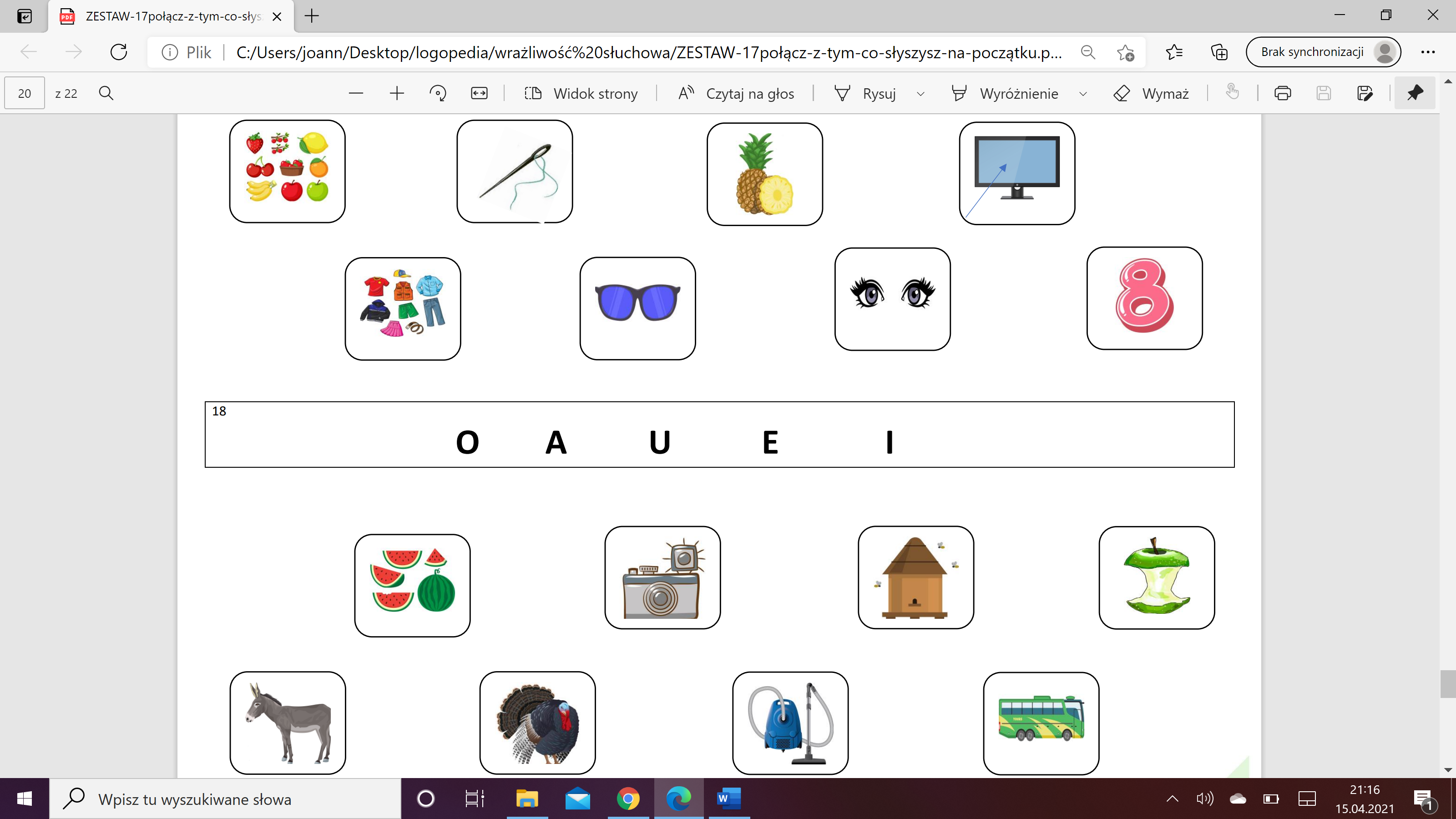 Pokoloruj według wskazówek: Pierwszy leci niebieski samolot, a za nim lecą dwa czerwone.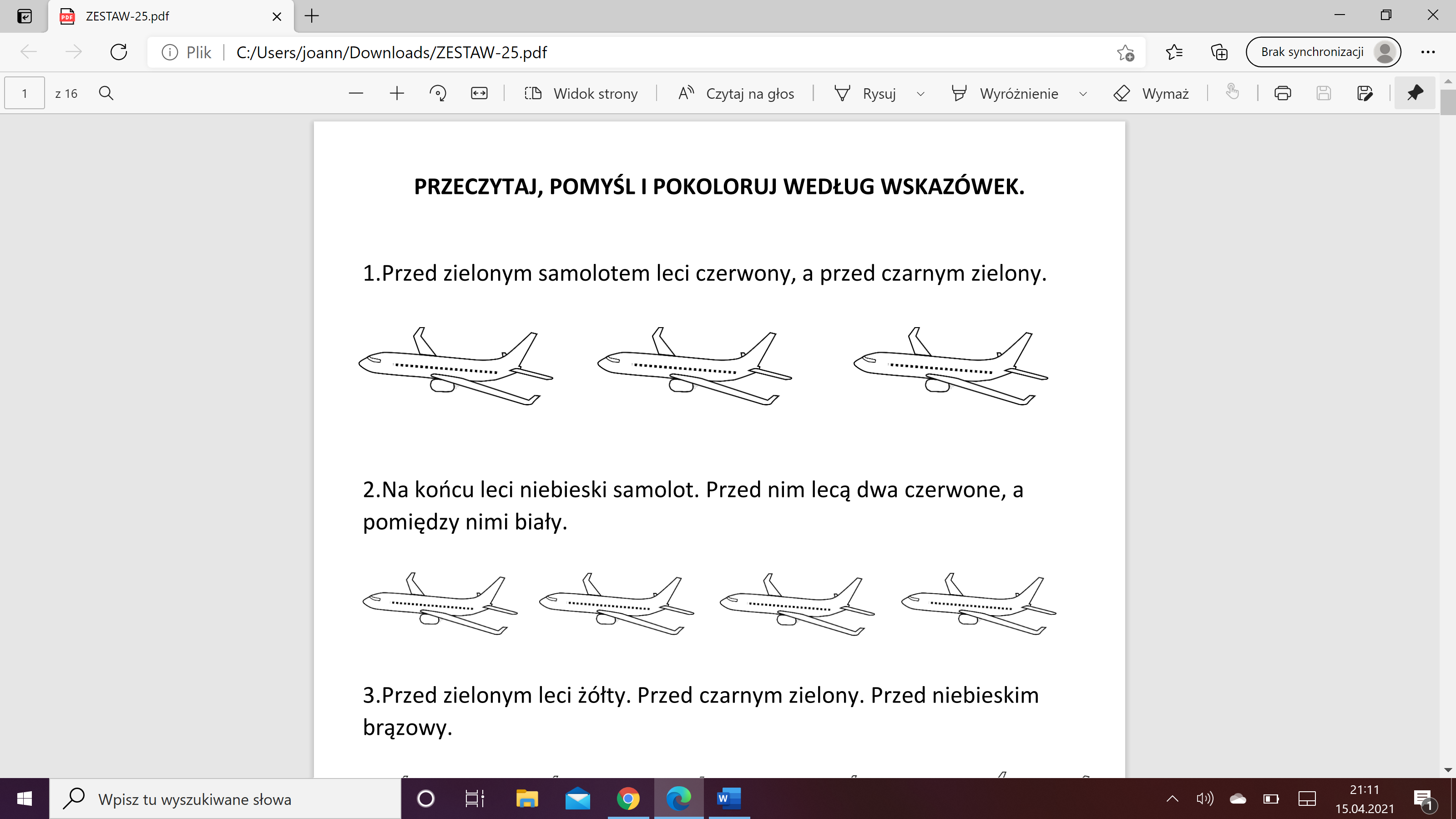 Ostatnie auto jest niebieskie, przed nim jedzie auto czerwone, 
a przed czerwonym jedzie żółte. 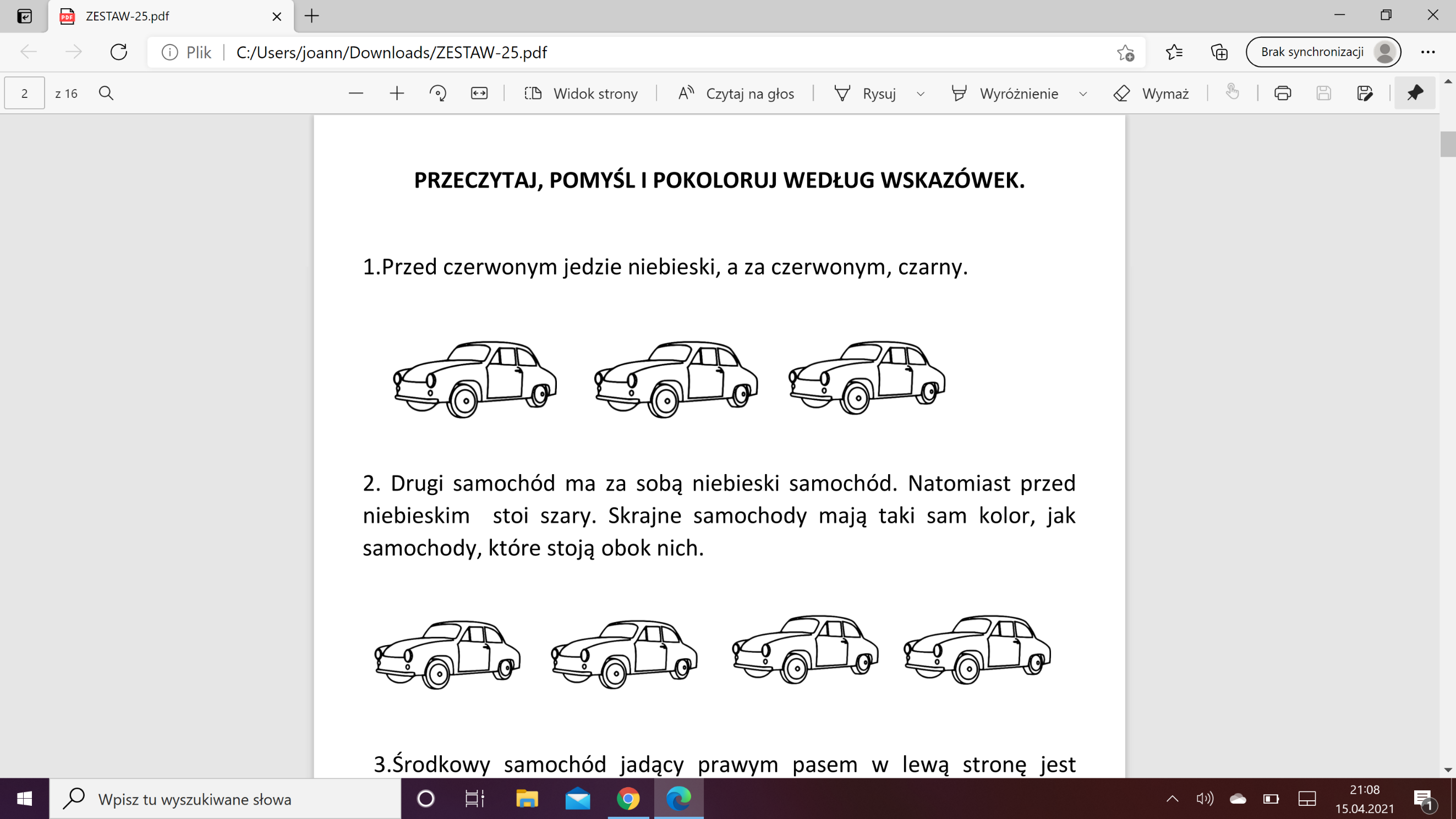 Pierwsze auto jest zielone, ostatnie auto jest żółte, a między nimi jest auto czerwone.Przed zielonym samolotem leci czerwony, a przed czerwonym zielony.